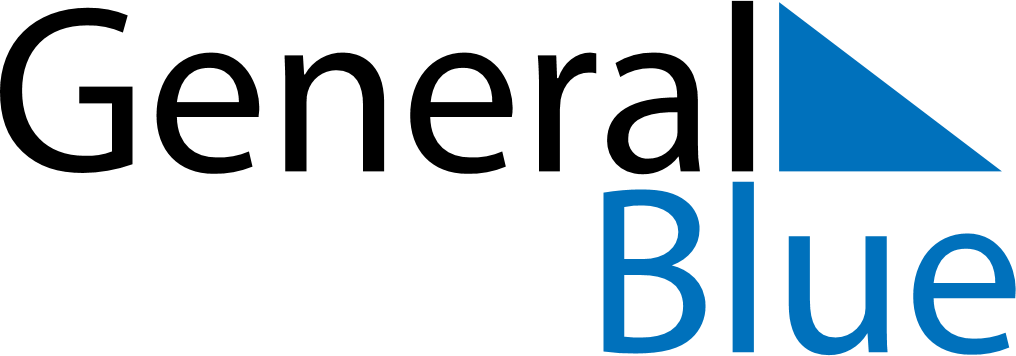 May 2024May 2024May 2024May 2024May 2024May 2024Zhytomyr, UkraineZhytomyr, UkraineZhytomyr, UkraineZhytomyr, UkraineZhytomyr, UkraineZhytomyr, UkraineSunday Monday Tuesday Wednesday Thursday Friday Saturday 1 2 3 4 Sunrise: 5:40 AM Sunset: 8:24 PM Daylight: 14 hours and 43 minutes. Sunrise: 5:38 AM Sunset: 8:25 PM Daylight: 14 hours and 47 minutes. Sunrise: 5:37 AM Sunset: 8:27 PM Daylight: 14 hours and 50 minutes. Sunrise: 5:35 AM Sunset: 8:28 PM Daylight: 14 hours and 53 minutes. 5 6 7 8 9 10 11 Sunrise: 5:33 AM Sunset: 8:30 PM Daylight: 14 hours and 56 minutes. Sunrise: 5:31 AM Sunset: 8:31 PM Daylight: 15 hours and 0 minutes. Sunrise: 5:30 AM Sunset: 8:33 PM Daylight: 15 hours and 3 minutes. Sunrise: 5:28 AM Sunset: 8:34 PM Daylight: 15 hours and 6 minutes. Sunrise: 5:27 AM Sunset: 8:36 PM Daylight: 15 hours and 9 minutes. Sunrise: 5:25 AM Sunset: 8:37 PM Daylight: 15 hours and 12 minutes. Sunrise: 5:23 AM Sunset: 8:39 PM Daylight: 15 hours and 15 minutes. 12 13 14 15 16 17 18 Sunrise: 5:22 AM Sunset: 8:40 PM Daylight: 15 hours and 18 minutes. Sunrise: 5:20 AM Sunset: 8:42 PM Daylight: 15 hours and 21 minutes. Sunrise: 5:19 AM Sunset: 8:43 PM Daylight: 15 hours and 24 minutes. Sunrise: 5:18 AM Sunset: 8:45 PM Daylight: 15 hours and 27 minutes. Sunrise: 5:16 AM Sunset: 8:46 PM Daylight: 15 hours and 29 minutes. Sunrise: 5:15 AM Sunset: 8:48 PM Daylight: 15 hours and 32 minutes. Sunrise: 5:14 AM Sunset: 8:49 PM Daylight: 15 hours and 35 minutes. 19 20 21 22 23 24 25 Sunrise: 5:12 AM Sunset: 8:50 PM Daylight: 15 hours and 38 minutes. Sunrise: 5:11 AM Sunset: 8:52 PM Daylight: 15 hours and 40 minutes. Sunrise: 5:10 AM Sunset: 8:53 PM Daylight: 15 hours and 43 minutes. Sunrise: 5:09 AM Sunset: 8:54 PM Daylight: 15 hours and 45 minutes. Sunrise: 5:08 AM Sunset: 8:56 PM Daylight: 15 hours and 48 minutes. Sunrise: 5:06 AM Sunset: 8:57 PM Daylight: 15 hours and 50 minutes. Sunrise: 5:05 AM Sunset: 8:58 PM Daylight: 15 hours and 52 minutes. 26 27 28 29 30 31 Sunrise: 5:04 AM Sunset: 8:59 PM Daylight: 15 hours and 54 minutes. Sunrise: 5:03 AM Sunset: 9:01 PM Daylight: 15 hours and 57 minutes. Sunrise: 5:02 AM Sunset: 9:02 PM Daylight: 15 hours and 59 minutes. Sunrise: 5:02 AM Sunset: 9:03 PM Daylight: 16 hours and 1 minute. Sunrise: 5:01 AM Sunset: 9:04 PM Daylight: 16 hours and 3 minutes. Sunrise: 5:00 AM Sunset: 9:05 PM Daylight: 16 hours and 5 minutes. 